АДМИНИСТРАЦИЯ СЕЛЬСКОГО ПОСЕЛЕНИЯ«ЖИЖИЦКАЯ ВОЛОСТЬ»ПОСТАНОВЛЕНИЕот «24» января 2020 года  № 4д.ЖижицаОБ УТВЕРЖДЕНИИ ПЕРЕЧНЯ МУНИЦИПАЛЬНОГО ИМУЩЕСТВА, НАХОДЯЩЕГОСЯ В СОБСТВЕННОСТИ МУНИЦИПАЛЬНОГО ОБРАЗОВАНИЯ «ЖИЖИЦКАЯ ВОЛОСТЬ», СВОБОДНОГО ОТ ПРАВ ТРЕТЬИХ ЛИЦ (ЗА ИСКЛЮЧЕНИЕМ ПРАВА ХОЗЯЙСТВЕННОГО ВЕДЕНИЯ, ПРАВА ОПЕРАТИВНОГО УПРАВЛЕНИЯ, А ТАКЖЕ ИМУЩЕСТВЕННЫХ ПРАВ СУБЪЕКТОВ МАЛОГО И СРЕДНЕГО ПРЕДПРИНИМАТЕЛЬСТВА), И ПРЕДНАЗНАЧЕННОГО ДЛЯ ПРЕДОСТАВЛЕНИЯ СУБЪЕКТАМ МАЛОГО И СРЕДНЕГО ПРЕДПРИНИМАТЕЛЬСТВА И ОРГАНИЗАЦИЯМ, ОБРАЗУЮЩИМ ИНФРАСТРУКТУРУ ПОДДЕРЖКИ СУБЪЕКТОВ МАЛОГО И СРЕДНЕГО ПРЕДПРИНИМАТЕЛЬСТВАВ соответствии  с Федеральным законом  от 24.07.2007 г. № 209-ФЗ «О развитии малого и среднего предпринимательства в Российской Федерации»,  со статьей 18 Федерального закона от 24.07.2007 года № 209-ФЗ  «О развитии малого и среднего предпринимательства в Российской Федерации», руководствуясь ст. 28 Устава муниципального образования «Куньинский район»,  Правилами формирования, ведения (в том числе ежегодного дополнения) и обязательного опубликования перечня муниципального имущества, свободного от прав третьих лиц (за исключением права хозяйственного ведения, права оперативного управления, а также имущественных прав субъектов малого и среднего предпринимательства), предусмотренного частью 4 статьи 18 Федерального закона "О развитии малого и среднего предпринимательства в Российской Федерации, утвержденное постановлением Администрации  сельского поселения «Жижицкая волость» от 05.11.2019 г. № 58,  Администрация  сельского поселения «Жижицкая волость» ПОСТАНОВЛЯЕТ:  1. Утвердить Перечень муниципального имущества сельского поселения «Жижицкая волость», предназначенного  для предоставления муниципального имущества во владение и (или) в пользование на долгосрочной основе субъектам малого и среднего предпринимательства и организациям, образующим инфраструктуру поддержки субъектов малого и среднего предпринимательства,  согласно приложению № 1 к настоящему постановлению.2. Настоящее постановление вступает в силу с даты его обнародования(опубликования).3.  Обнародовать настоящее  Постановление путем размещения на доске объявлений в Администрации сельского поселения  «Жижицкая волость» и на официальном сайте сельского поселения «Жижицкая волость» в сети Интернет http://адм-жижица.рф.Приложение № 1к постановлению Администрации сельского поселения « Жижицкая волость»от 24.01.2020 г. № 4ПЕРЕЧЕНЬ МУНИЦИПАЛЬНОГО ИМУЩЕСТВАСЕЛЬСКОГО ПОСЕЛЕНИЯ "ЖИЖИЦКАЯ ВОЛОСТЬ", ПРЕДНАЗНАЧЕННОГО ДЛЯ ПРЕДОСТАВЛЕНИЯ НА ДОЛГОСРОЧНОЙ ОСНОВЕ   ДЛЯ ПЕРЕДАЧИ ВО ВЛАДЕНИЕ И (ИЛИ) ПОЛЬЗОВАНИЕ СУБЪЕКТАМ МАЛОГО И СРЕДНЕГО ПРЕДПРИНИМАТЕЛЬСТВА И ОРГАНИЗАЦИЯМ, ОБРАЗУЮЩИМ ИНФРАСТРУКТУРУ ПОДДЕРЖКИ СУБЪЕКТОВ МАЛОГО И СРЕДНЕГО ПРЕДПРИНИМАТЕЛЬСТВА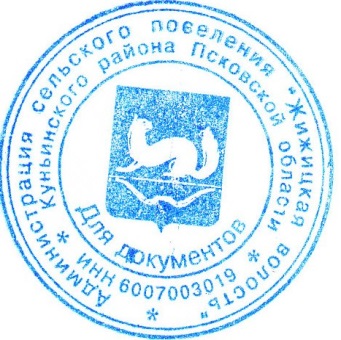 Глава сельского поселения                                                                            «Жижицкая волость»      Н.И. Балмышев                              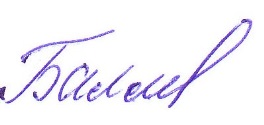 Nп/пНаименованиеимущества(земельныйучасток, здание, сооружение, нежилоепомещение,оборудование, машина,механизм, установка,транспортное средство,инвентарь,инструмент идругое)Местонахождение(адрес)имущества,правообладательТехническиехарактеристикиимущества(дата ввода аэксплуатацию,площадь,этажность,балансоваястоимость ит.д.)ЦелевоеназначениеиспользованияимуществаСведения обобремененииобъектаОснованиявнесения вперечень(наименование,дата и номердокумента)Основанияисключения изперечня(наименование,дата и номердокумента)123456781. Земельный участокРФ, Псковская область Куньинский район «Жижицкая волость» в 500 м. юго-западнее  д. Кадосно, разделен автодорогой Кунья-Торопец  на два земельных участка , со всех сторон граничит с землями  СХПК Наумовский. Администрация СП «Жижицкая волость»КН 60:07:0160208:124 S- 102 700 кв.м. Гос. регистрация: 26.11.2018 г.Кадастр. стоимость:- 92 430 руб. 00 коп.Земли сельскохозяйственного  назначения ,для ведения сельскохозяйственного производстваНе зарегистрированоПостановление Администрации СП от 05.11.2019 г № 582Земельный участокРФ, Псковская область Куньинский район «Жижицкая волость» севернее д. Михайловское.Администрация СП «Жижицкая волость»КН 60:07:0160209:31S- 170 255 кв.м  Гос. регистрация: 05.04.2016 г.Кадастр. стоимость:- 153 229 руб. 50 коп Земли сельскохозяйственного  назначения , для  ведения крестьянского(фермерского) хозяйства.Не зарегистрированоПостановление Администрации СП от 05.11.2019 г № 583Земельный участокПсковская область Куньинский район «Жижицкая волость» северо-западнее д. Курово  Администрация СП «Жижицкая волость»КН 60:07:0160208:78S- 54 545 кв.м  Гос. регистрация: 20.06.2019 г.Кадастр. стоимость:- 49 635 рублей 00 коп.Земли сельскохозяйственного  назначения , для  создания крестьянского(фермерского) хозяйства.Не зарегистрированоПостановление Администрации СП от 05.11.2019 г № 584Земельный участокПсковская область Куньинский район «Жижицкая волость» северо-западнее  д. КудряницыАдминистрация СП «Жижицкая волость»КН 60:07:0140402:158S- 58 152 кв.м  Гос. регистрация: 12.07.2019 г.Кадастр. стоимость:- 52 918 рублей 32 коп.Земли сельскохозяйственного  назначения , для  ведения крестьянского(фермерского) хозяйства.Не зарегистрированоПостановление Администрации СП от 05.11.2019 г № 585Земельный участокПсковская область Куньинский район «Жижицкая волость»  западнее д. Кадосно, с северной стороны в 100 м от ж.д. Рига-Москва, с южной в 200 м. автодорога Груздово-кадосно, с востока и запада СХПК «Наумовский».Администрация СП «Жижицкая волость»КН 60:07:016 2018:122S- 54 000 кв.м  Гос. регистрация: 23.09.2019 г.Кадастр. стоимость:- 49 140 рублей 00 коп.Земли сельскохозяйственного  назначения , для  сельскохозяйственного производстваНе зарегистрированоПостановление Администрации СП от 05.11.2019 г № 58Глава сельского поселения                                                                            «Жижицкая волость»      Н.И. Балмышев                              